Физическая культура в МБОУ СОШ №18 направлена на обеспечение необходимого уровня физической подготовленности, укрепление здоровья, закаливание организма, повышение работоспособности, воспитание духовных и нравственных качеств, характеризующих общественно-активную личность.Физическое воспитание учащихся организуется и проводится в форме учебных занятий (уроков).Для занятий физической культурой и спортом в МБОУ СОШ №18 имеется спортивный зал, две раздевалки (мальчики, девочки), две душевые (мальчики, девочки), многофункциональная спортивная площадка.Оснащенность спортивным инвентарем и оборудованием реализуется в полном объеме по всем разделам учебной программы по предметной дисциплине   "Физическая культура".Инвентарь для проведения занятий по физической культуре: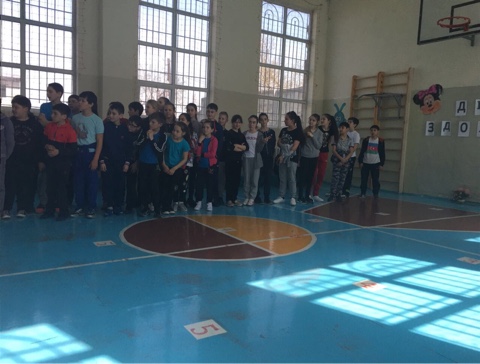 	Спортивный зал.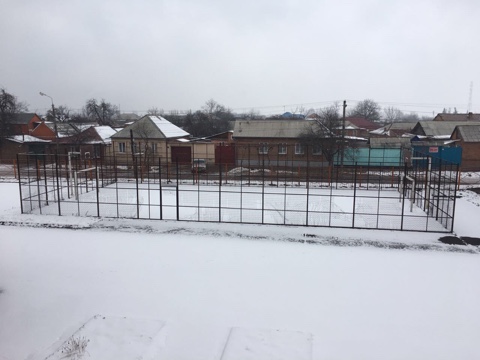 Многофункциональная спортивная площадка во дворе школы.Маты большиеЛавки гимнастическиеКанат подвеснойМостик гимнастическийПодвесные перекладинаШведская стенкаСкакалки Мячи баскетбольныеМячи волейбольныеМячи футбольныеСетка волейбольнаяКанат для перетягиванияГранаты для метанияКольца баскетбольныеЩит баскетбольныйКонь гимнастический Обручи Ядро легкоатлетическое